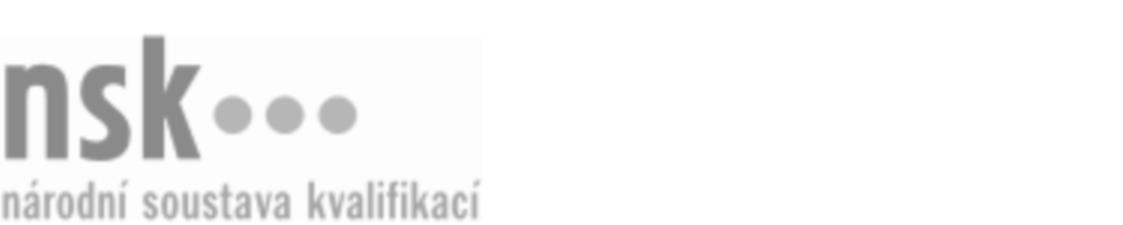 Autorizované osobyAutorizované osobyAutorizované osobyAutorizované osobyAutorizované osobyAutorizované osobyAutorizované osobyAutorizované osobyMontér/montérka zateplovacích systémů (kód: 36-022-H) Montér/montérka zateplovacích systémů (kód: 36-022-H) Montér/montérka zateplovacích systémů (kód: 36-022-H) Montér/montérka zateplovacích systémů (kód: 36-022-H) Montér/montérka zateplovacích systémů (kód: 36-022-H) Montér/montérka zateplovacích systémů (kód: 36-022-H) Montér/montérka zateplovacích systémů (kód: 36-022-H) Montér/montérka zateplovacích systémů (kód: 36-022-H) Autorizující orgán:Autorizující orgán:Ministerstvo průmyslu a obchoduMinisterstvo průmyslu a obchoduMinisterstvo průmyslu a obchoduMinisterstvo průmyslu a obchoduMinisterstvo průmyslu a obchoduMinisterstvo průmyslu a obchoduMinisterstvo průmyslu a obchoduMinisterstvo průmyslu a obchoduMinisterstvo průmyslu a obchoduMinisterstvo průmyslu a obchoduMinisterstvo průmyslu a obchoduMinisterstvo průmyslu a obchoduSkupina oborů:Skupina oborů:Stavebnictví, geodézie a kartografie (kód: 36)Stavebnictví, geodézie a kartografie (kód: 36)Stavebnictví, geodézie a kartografie (kód: 36)Stavebnictví, geodézie a kartografie (kód: 36)Stavebnictví, geodézie a kartografie (kód: 36)Stavebnictví, geodézie a kartografie (kód: 36)Povolání:Povolání:Montér zateplovacích systémůMontér zateplovacích systémůMontér zateplovacích systémůMontér zateplovacích systémůMontér zateplovacích systémůMontér zateplovacích systémůMontér zateplovacích systémůMontér zateplovacích systémůMontér zateplovacích systémůMontér zateplovacích systémůMontér zateplovacích systémůMontér zateplovacích systémůKvalifikační úroveň NSK - EQF:Kvalifikační úroveň NSK - EQF:333333Platnost standarduPlatnost standarduPlatnost standarduPlatnost standarduPlatnost standarduPlatnost standarduPlatnost standarduPlatnost standarduStandard je platný od: 21.10.2022Standard je platný od: 21.10.2022Standard je platný od: 21.10.2022Standard je platný od: 21.10.2022Standard je platný od: 21.10.2022Standard je platný od: 21.10.2022Standard je platný od: 21.10.2022Standard je platný od: 21.10.2022Montér/montérka zateplovacích systémů,  29.03.2024 9:40:10Montér/montérka zateplovacích systémů,  29.03.2024 9:40:10Montér/montérka zateplovacích systémů,  29.03.2024 9:40:10Montér/montérka zateplovacích systémů,  29.03.2024 9:40:10Montér/montérka zateplovacích systémů,  29.03.2024 9:40:10Strana 1 z 2Strana 1 z 2Autorizované osobyAutorizované osobyAutorizované osobyAutorizované osobyAutorizované osobyAutorizované osobyAutorizované osobyAutorizované osobyAutorizované osobyAutorizované osobyAutorizované osobyAutorizované osobyAutorizované osobyAutorizované osobyAutorizované osobyAutorizované osobyNázevNázevNázevNázevNázevNázevKontaktní adresaKontaktní adresa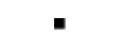 Akademie řemesel Praha - Střední škola technickáAkademie řemesel Praha - Střední škola technickáAkademie řemesel Praha - Střední škola technickáAkademie řemesel Praha - Střední škola technickáAkademie řemesel Praha - Střední škola technickáZelený pruh 1294/52, 14708 PrahaZelený pruh 1294/52, 14708 PrahaAkademie řemesel Praha - Střední škola technickáAkademie řemesel Praha - Střední škola technickáAkademie řemesel Praha - Střední škola technickáAkademie řemesel Praha - Střední škola technickáAkademie řemesel Praha - Střední škola technickáZelený pruh 1294/52, 14708 PrahaZelený pruh 1294/52, 14708 PrahaZelený pruh 1294/52, 14708 PrahaZelený pruh 1294/52, 14708 PrahaStřední odborné učiliště DAKOL, s.r.o.Střední odborné učiliště DAKOL, s.r.o.Střední odborné učiliště DAKOL, s.r.o.Střední odborné učiliště DAKOL, s.r.o.Střední odborné učiliště DAKOL, s.r.o.Petrovice u Karviné  570, 73572 Petrovice u KarvinéPetrovice u Karviné  570, 73572 Petrovice u KarvinéStřední odborné učiliště DAKOL, s.r.o.Střední odborné učiliště DAKOL, s.r.o.Střední odborné učiliště DAKOL, s.r.o.Střední odborné učiliště DAKOL, s.r.o.Střední odborné učiliště DAKOL, s.r.o.Petrovice u Karviné  570, 73572 Petrovice u KarvinéPetrovice u Karviné  570, 73572 Petrovice u KarvinéPetrovice u Karviné  570, 73572 Petrovice u KarvinéPetrovice u Karviné  570, 73572 Petrovice u KarvinéStřední škola Jeronýmova České Budějovice, s.r.o.Střední škola Jeronýmova České Budějovice, s.r.o.Střední škola Jeronýmova České Budějovice, s.r.o.Střední škola Jeronýmova České Budějovice, s.r.o.Střední škola Jeronýmova České Budějovice, s.r.o.Jeronýmova 28/22, 37001 České BudějoviceJeronýmova 28/22, 37001 České BudějoviceStřední škola Jeronýmova České Budějovice, s.r.o.Střední škola Jeronýmova České Budějovice, s.r.o.Střední škola Jeronýmova České Budějovice, s.r.o.Střední škola Jeronýmova České Budějovice, s.r.o.Střední škola Jeronýmova České Budějovice, s.r.o.Jeronýmova 28/22, 37001 České BudějoviceJeronýmova 28/22, 37001 České BudějoviceJeronýmova 28/22, 37001 České BudějoviceJeronýmova 28/22, 37001 České BudějoviceStřední škola stavební a dřevozpracující, Ostrava, příspěvková organizaceStřední škola stavební a dřevozpracující, Ostrava, příspěvková organizaceStřední škola stavební a dřevozpracující, Ostrava, příspěvková organizaceStřední škola stavební a dřevozpracující, Ostrava, příspěvková organizaceStřední škola stavební a dřevozpracující, Ostrava, příspěvková organizaceU Studia 2654/33, 70030 OstravaU Studia 2654/33, 70030 OstravaU Studia 2654/33, 70030 OstravaU Studia 2654/33, 70030 OstravaStřední škola strojní, stavební a dopravní, Liberec, příspěvková organizaceStřední škola strojní, stavební a dopravní, Liberec, příspěvková organizaceStřední škola strojní, stavební a dopravní, Liberec, příspěvková organizaceStřední škola strojní, stavební a dopravní, Liberec, příspěvková organizaceStřední škola strojní, stavební a dopravní, Liberec, příspěvková organizaceJeštědská 358/16, 46008 Liberec VIII - Dolní HanychovJeštědská 358/16, 46008 Liberec VIII - Dolní HanychovStřední škola strojní, stavební a dopravní, Liberec, příspěvková organizaceStřední škola strojní, stavební a dopravní, Liberec, příspěvková organizaceStřední škola strojní, stavební a dopravní, Liberec, příspěvková organizaceStřední škola strojní, stavební a dopravní, Liberec, příspěvková organizaceStřední škola strojní, stavební a dopravní, Liberec, příspěvková organizaceJeštědská 358/16, 46008 Liberec VIII - Dolní HanychovJeštědská 358/16, 46008 Liberec VIII - Dolní HanychovJeštědská 358/16, 46008 Liberec VIII - Dolní HanychovJeštědská 358/16, 46008 Liberec VIII - Dolní HanychovStřední škola technických oborů, Havířov-Šumbark, Lidická 1a/600, příspěvková organizaceStřední škola technických oborů, Havířov-Šumbark, Lidická 1a/600, příspěvková organizaceStřední škola technických oborů, Havířov-Šumbark, Lidická 1a/600, příspěvková organizaceStřední škola technických oborů, Havířov-Šumbark, Lidická 1a/600, příspěvková organizaceStřední škola technických oborů, Havířov-Šumbark, Lidická 1a/600, příspěvková organizaceLidická 600/1a, 73601 Havířov - Šumbark Lidická 600/1a, 73601 Havířov - Šumbark Střední škola technických oborů, Havířov-Šumbark, Lidická 1a/600, příspěvková organizaceStřední škola technických oborů, Havířov-Šumbark, Lidická 1a/600, příspěvková organizaceStřední škola technických oborů, Havířov-Šumbark, Lidická 1a/600, příspěvková organizaceStřední škola technických oborů, Havířov-Šumbark, Lidická 1a/600, příspěvková organizaceStřední škola technických oborů, Havířov-Šumbark, Lidická 1a/600, příspěvková organizaceLidická 600/1a, 73601 Havířov - Šumbark Lidická 600/1a, 73601 Havířov - Šumbark Vyšší odborná škola stavební a Střední škola stavební Vysoké MýtoVyšší odborná škola stavební a Střední škola stavební Vysoké MýtoVyšší odborná škola stavební a Střední škola stavební Vysoké MýtoVyšší odborná škola stavební a Střední škola stavební Vysoké MýtoVyšší odborná škola stavební a Střední škola stavební Vysoké MýtoKomenského 1, 56601 Vysoké MýtoKomenského 1, 56601 Vysoké MýtoKomenského 1, 56601 Vysoké MýtoKomenského 1, 56601 Vysoké MýtoMontér/montérka zateplovacích systémů,  29.03.2024 9:40:10Montér/montérka zateplovacích systémů,  29.03.2024 9:40:10Montér/montérka zateplovacích systémů,  29.03.2024 9:40:10Montér/montérka zateplovacích systémů,  29.03.2024 9:40:10Montér/montérka zateplovacích systémů,  29.03.2024 9:40:10Strana 2 z 2Strana 2 z 2